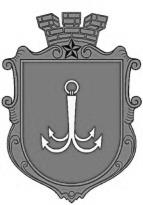                           ОДЕСЬКА МІСЬКА РАДА                                      ПОСТІЙНА КОМІСІЯЗ ПИТАНЬ ЖИТЛОВО – КОМУНАЛЬНОГО ГОСПОДАРСТВА ________________№_________________на №______________від______________12 вересня 2023 року, 10:30Мала зала (пл. Думська, 1)ПОРЯДОК ДЕННИЙ1.	Питання Департаменту міського господарства Одеської міської ради.1.1.	Про проєкт рішення «Про внесення змін до Міської цільової програми енергоефективності в м. Одесі на 2022 – 2026 роки, затвердженої рішенням Одеської міської ради від 09 лютого 2022 року № 866-VIIІ».1.2.	Про проєкт рішення «Про внесення змін до Міської цільової програми благоустрою м. Одеси на 2022-2026 роки, затвердженої рішенням Одеської  міської ради від 08 грудня 2021 року № 805-VIІI».1.3.	Про проєкт рішення «Про внесення змін до Міської цільової програми розвитку електротранспорту в м. Одесі на 2022 – 2026 роки, затвердженої рішенням Одеської міської ради від 09 лютого 2022 року                               № 864-VIІI».1.4.	Про проєкт рішення «Про внесення змін до Міської цільової програми розвитку житлового господарства м. Одеси на 2022-2026 роки, затвердженої рішенням Одеської міської ради від 08 грудня 2021 року                                     № 804-VІІІ».1.5.	Про проєкт рішення «Про надання згоди на безоплатну передачу з державної у комунальну власність територіальної громади м. Одеси гуртожитку,  розташованого за адресою: м. Одеса, вул. Чорноморського козацтва, 22, що передається з балансу підприємства-банкрута дочірнього підприємства «Житлосервіс» дочірнього підприємства державної акціонерної компанії                        «Хліб України» «Одеський комбінат хлібопродуктів».1.6.	Про проєкт рішення «Про надання згоди на безоплатну передачу з державної до комунальної власності територіальної громади міста Одеси квартир, що передаються від Управління Державної служби спеціального зв’язку та захисту інформації України в Одеській області. 2.	Про хід підготовки Комунального підприємства «Теплопостачання міста Одеси» та Комунального підприємства «Міські дороги» до осінньо-зимового періоду 2023 – 2024 роки.  пл. Думська, 1, м. Одеса, 65026, Україна